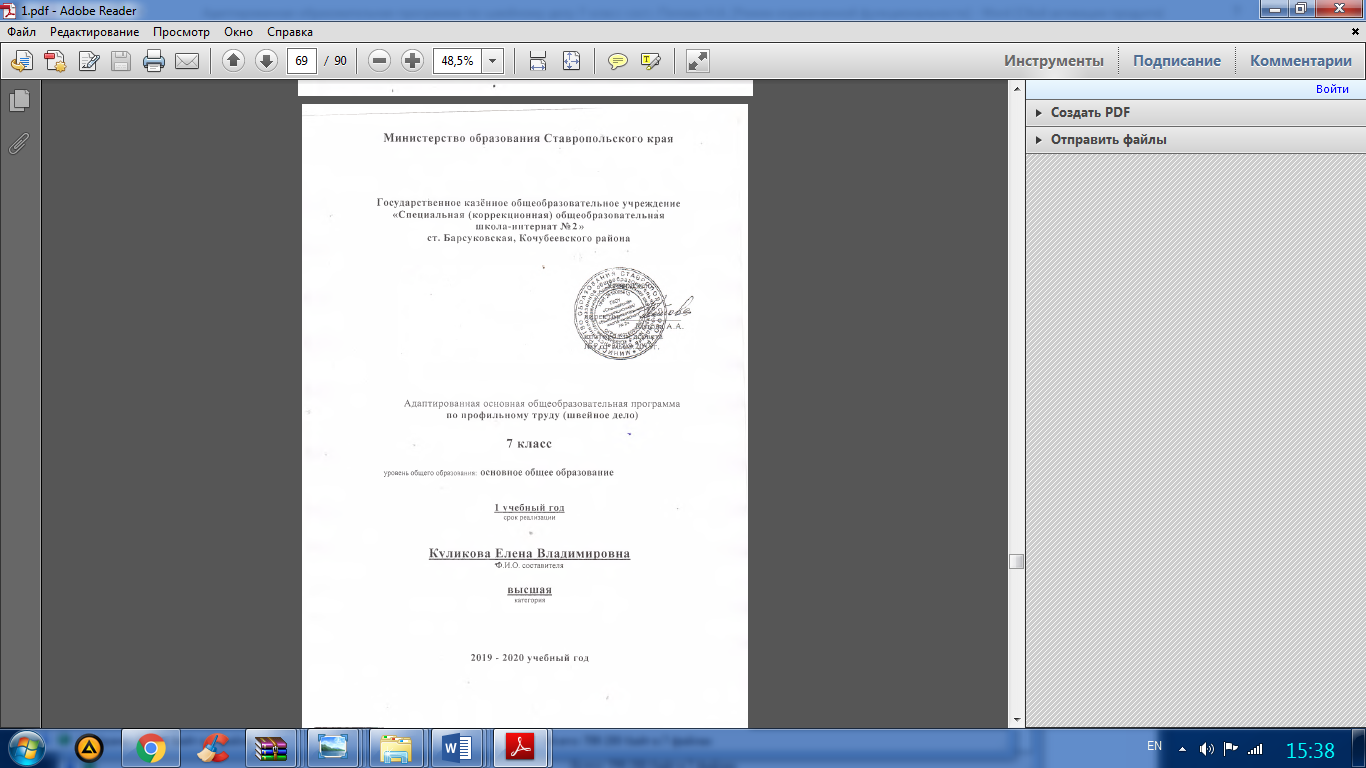 ПОЯСНИТЕЛЬНАЯ ЗАПИСКАИсходная Рабочая программа по швейному делу разработана на основе Программы Министерства образования РФ для специальных (коррекционных) общеобразовательных школ VIII вида 5-9 классов, под ред. доктора пед. наук, профессора   В.В.Воронковой. С использованием учебников «Швейное дело» 5-9 класс под ред. Г.Г. Мозговая и Г.Б. Картушина - М.: Просвещение, 2013. Программа предусматривает подготовку учащихся специальных (коррекционных) общеобразовательных учреждений VIII вида к самостоятельному выполнению производственных заданий по пошиву белья и легкого платья со специализацией по профессии швея – мотористка бельевых изделий.                                                                                                                                                          Основополагающей целью этой адаптированной рабочей программы является формирование у учащихся необходимого объёма профессиональных знаний и общетрудовых умений по данному курсу обучения.  Для достижения необходимых результатов программа содержит достаточный познавательный материал, при изучении которого, учащимся обеспечивается развитие внимания, памяти, мышления, содействие коррекции и развитию общетрудовых навыков, таких, как способность сравнивать и анализировать по признакам.  Выделять сходство и различие понятий, работать по словесной и письменной инструкции, алгоритму, работать по плану.  Получить достаточные знания, умения и навыки для самостоятельного планирования деятельности, выполнения предстоящей работы и проверки качества её выполнения.  Для обеспечения выполнения целенаправленности программы, предусмотрено решение   целого ряда задач.                                                                                               Целеполагающими задачами программы являются задачи по освоению технических и технологических понятий на основе включения учащихся в разнообразные виды учебной деятельности по освоению основных составляющих технологической культуры, организации производства, способов снижения негативных последствий производственной деятельности на окружающую среду и здоровье человека.                                                                                                                          Пути предрасположенности к получению профессии по профилю, основам начальной профессиональной подготовленности, решаются через выполнение задач по овладению учащимися обще трудовыми базовыми знаниями. Наработкой технических и технологических умений, достаточной для получения первоначальных навыков и их совершенствованием при создании личностно полезных предметов труда или общественно значимых изделий для школы-интерната.                                                                                                                  Самыми существенными на сегодняшний день для данной школы задачами в обучении, воспитании и развитии личностных качеств, остаются задачи по воспитанию трудолюбия, бережливости и аккуратности.  А также целеустремленности, предприимчивости, ответственности за результаты своей деятельности, за своё поведение в коллективе и отношение к делу.                                                                                                                                     Задачи по развитию творческих способностей, уважительного отношения к людям различных профессий и результатам их труда, решаются через формирование представлений о технологии как части общечеловеческой культуры, её роли в общественном развитии.                                                                                                             Предлагаемая программа предполагает решение задач по приобретению достаточного опыта для ведения дома, выполнения срочного и декоративного ремонта и технического обслуживания швейных изделий, верхней одежды и различного вида белья, как приобретение опыта применения технологических знаний и умений в самостоятельной практической деятельности. При выполнении практических заданий развивается глазомер, мелкая и общая моторика кисти и пальцев рук, координация движений.                                                                                                                                                  Трудовая деятельность благотворно сказывается на становлении личности учащихся: корригируются нарушения в развитии эмоционально-личностной сферы учащихся, развивается умение преодолевать трудности, воспитывается самостоятельность, инициативность, стремление доводить начатое дело до конца, что является особо важным для детей данной школы.                                                                                                                 При оценке выполняемых работ формируется умение анализировать свою работу, устойчивая и адекватная самооценка, правильное отношение к критике, навыки взаимоотношения в коллективе.                                                                                          Эффективность достижения цели во многом зависит от правильности решения поставленных задач, выбранных методов обучения и воспитания, а также использования наглядности, информационных К.Т. для предусмотренных программой практических методов – упражнений, решения практических задач, выполнения трудовых заданий, расширения кругозора учащихся.                                                                                                                                               Особое место отводится принципу коррекции умственных недостатков посредством индивидуального дифференцированного подхода. Дифференциация учащихся при обучении осуществляется по трём группам, к каждой из которых предъявляются типовые требования, которые определены в соответствии с возможностями детей данной группы, способствуют коррекции и развитию личностных возможностей каждого ребёнка, указанных в разделе программы - ожидаемые результаты.     1 группа.  Учащиеся этой группы способны достаточно полно усваивать и воспроизводить учебный материал, отвечать на вопросы по теме, а в простых случаях воспроизводить его самостоятельно. Планирование новой работы в пределах программных требований осуществляют успешно. Приёмы контроля сформированы, работоспособность хорошая, трудовые приёмы в объёме программных требований данного класса усвоены    успешно.                                                                                                                                                            2 группа.   Учащиеся данной группы учебный материал воспроизводят в основном правильно, но допускают ошибки.  Самостоятельно трудовую деятельность планируют с трудом, чаще прибегают к помощи учителя. Приёмы контроля формированы недостаточно, наблюдаются недостатки в усвоение профессиональными приёмами, отмечаются недостатки в связи с двигательными дефектами учащихся. Работоспособность данной группы средняя.                                                                                                                                                                         3 группа.    Учащиеся данной группы учебный материал воспроизводят чаще всего отдельными частями.  Главное в содержании выделить не могут, да и некоторые, техника - технологические знания усваиваются ими на уровни конкретных предложений.     К самостоятельному планированию работы не способны. Приёмы контроля не сформированы, трудовые профессионально-трудовые навыки выполняются ими с ошибками, темп работы низкий.  Данная рабочая программа рассчитана на обучения 7 класса.  Вначале профессионального обучения первостепенное внимание уделяется правильности выполнения учащимися практических умений и технологических приемов. В последующем наращивается степень овладения трудовыми навыками и темп работы.  Специализация профессионального обучения предусматривается программой 7 класса.                                                                 Основной формой организации трудового обучения учащихся принимается учебное занятие, продолжительностью может быть от 2 до 4 учебных часов.                                                                                                                             Обучение — структурный процесс, поэтому каждое занятие имеет четко выраженную структуру, дидактические этапы, которые имеют определённую закономерность, но в зависимости от вида занятия, какой - то из них, может выпадать, или появляться дважды.                                                                                                                                                                                Для усвоения учащимися теоретического и практического материала используются различного типа занятия.  Основная цель теоретических занятий состоит в формировании учащимися необходимого объёма технических, технологических, конструкторских, аналитических профессиональных знаний.                                                                                                                                                                     Комплексные практические работы — это такие практические занятия, на которых решается комплекс задач по трудовому обучению, происходит усвоение известных ранее технических и технологических знаний учащимися путем применения их при выполнении трудовых заданий.  Усваиваются новые трудовые приемы и приобретаются навыки выполнения технологических операций.                                                                                                                        Для отслеживания эффективности обучения, предусматривается проведение систематического изучения динамики развития трудовых способностей уч-ся на самостоятельных и контрольных практических занятиях. Где учащиеся совершенно самостоятельно выполняют трудовые задания: самостоятельно анализируют объект предстоящей работы, составляют план выполнения задания, исполняют его и контролируют ход и результаты своей работы.                                                                                            Развитие умений в процессе обучения происходит путём планомерного сокращения помощи учащимся в интеллектуальной деятельности и практической работе, повышения уровня познавательной активности уч-ся и развития их способности к осознанной регуляции трудовой деятельности.                                                                                                                                                           Значимыми моментами пути повышения качественного обучения работе учащихся будет являться создание психологической установки на выполнение работ отвечающих хорошим техническим и технологическим качествам, имеющим товарный вид. Для этого необходим достаточный уровень технического и материального обеспечения труда детей, а также программой предусмотрено обучение учащихся наряду с нормативно одобренными приёмами труда, применению эффективной технологии производства и информационных технологий.                                                                                                                    Межпредметная интеграция каждого занятий по технологии зависит от его содержания, материала и сведений с которыми приходится сталкиваться при изучении данной темы.   По принципу отбора материала в 7 классе продолжается обучение школьников построению чертежей изделий и их пошиву с постоянным усложнением работы на швейной машине. Вырабатывается автоматизация навыков работы на швейной машине, техническое обслуживание машин: регулировка стежка и натяжение нитей, наматывание ниток и смена машинной иглы, а также наработка навыков обслуживания швейных машин по чистке и смазке, строгого выполнению требований техники безопасности.                  Учащиеся 7 класса знакомятся со свойствами волокон и ткани, с устройством швейной машины. Отрабатываются техника снятия мерок, построение чертежа, изготовление и простейшее моделирование выкройки. Технология выполнения краевых и соединительных, бельевых машинных швов.  Уделяется внимание обучению планирования процесса изготовления изделия, анализу качества работы.               Материал 7 класса достаточно сложен: изучается технология пошива легкой одежды, свойства тканей, устройство швейных машин и механизмов.  Учащиеся усваивают изготовление изделий, которое состоит из множества мелких операций. Поэтому особое внимание уделяется обучению планирования процесса изготовления изделий, анализу своих действий и результатов своего труда.  Количество часов, отведенных на изучение той или иной темы, и содержание контрольных работ определяется исходя из уровня подготовленности уч-ся, учитывая, что на Швейное дело отведено только по 7 часов в неделю в 7 классе.  Это один из сложных видов труда и рекомендуется детям с наиболее сохранёнными интеллектуальными возможностями.                                    Темы машиноведения выдаются по необходимости детям, имеющим такие машины, по изготовленному специально электрифицированному стенду «Машина 2-А класс. ПМЗ». При изучении тем в 7 кл. «материаловедения» важно чтобы дети усвоили внешний вид, и характерные признаки наиболее используемых видов тканей. Сложными в усвоении являются и темы «Построение чертежа, раскладка выкройки на ткани и раскрой деталей изделия». Целью изучения этого материала является научить детей читать чертёж, ориентироваться в деталях чертежа изделия, пользоваться журналами мод, готовыми выкройками здесь в школе, а затем и в жизни для себя и своей семьи.                                   Предлагаемая программа имеет коррекционно-развивающую направленность, позволяет подготовить выпускников коррекционной школы к адаптации их в обществе, к самостоятельной трудовой деятельности в быту и на производстве. Данная адаптированная рабочая программа соответствует Федеральному компоненту стандарта образования в специальных (коррекционных) общеобразовательных школах и является базовой программой подготовки учащихся, к предусмотренным практическим занятиям и экзаменам по адаптированным разработанным билетам и к дальнейшему обучению.Планируемые образовательные результаты.К концу обучения швейному делу в 7 классе учащиесяДолжны знать:   Технические характеристики, назначение основных узлов универсальной швейной машины, виды приводов швейной машины, правила подготовки универсальной швейной машины к работе; правила заправки верхней и нижней нитей.Правила безопасной работы на промышленной универсальной швейной машине. Специализированные швейные машины, обметочную машину.                                                                          Принцип изготовления пряжи, нитей и тканей, классификацию текстильных волокон, структуру полотняного, саржевого и сатинового переплетений. Свойства льняных и шерстяных тканей.                                                                                        Эксплуатационные, гигиенические и эстетические требования, предъявляемые к одежде. Назначение, конструкцию, условные графические обозначения и технологию выполнения   бельевых швов: запошивочного шва, двойного шва, стачного шва вподгибку с закрытым срезом.  Технику выполнения расстрочного и накладного швов.                                                                                                                                                                                    Последовательность построения основы чертежа.   Правила снятия мерок для построения чертежа ночной сорочки, детской пижамы, прямой юбки, их условные обозначения. Способы моделирования юбки, ночной сорочки и правила подготовки выкроек к раскрою.                                         Способы раскладки выкройки на ткани, правила обработки вытачек, виды и обработки складок, обработку застежек. Понятие о видах отделки швейных изделий.Оборудование рабочего места и приемы влажно-тепловой обработки, требования к качеству готового изделияСпособы ремонта одежды заплатами в виде аппликации, штопкой.                                                                                                                                                                                                            Должны уметь: Определять в ткани нити основы и нити утка, а также лицевую и изнаночную стороны ткани. Определять на ощупь шерстяные и полушерстяные ткани. Переключать маховое колесо на холостой и рабочий ход машины, наматывать нитки на шпульку.   Заправлять верхнюю и нижнюю нити.  Регулировать длину стежка. Обрабатывать края на обметочной машине. Снимать и записывать мерки.  Строить чертеж ночной сорочки, юбки, детской пижамы.  Выполнять моделирование фасонов горловины ночной сорочки. Моделирование конических, клиньевых, прямых юбок, подготавливать выкройку к раскрою.                                                                                                                                                                                               Выполнять бельевые швы, обрабатывать вытачки, складки, застежки, подготавливать ткань к раскрою.  Выполнять обмеловку и раскрой ткани, переносить контурные и контрольные линии выкройки на ткань, обрабатывать детали кроя.                                                                                                                                     Обрабатывать срезы швом вподгибку с закрытым срезом, тесьмой или оборкой, выполнять влажно-тепловую обработку и определять качество готового изделия.  Ремонтировать одежду заплатами, штопкой                    7 класс(7 часов в неделю, 238 часов в году)Швейное дело№ п/пТема занятияЧасы ДатаСодержание занятияПовторениеОборудованиеВводное занятиеЗадачи предстоящего учебного года и план работы на четверть. Закрепление рабочих мест. Проверка оборудования в мастерской. Закрепление инструментов индивидуального пользования. Правила безопасной работы.Правила техники безопасностиУчебные плакаты, учебникиII. Промышленная швейная машина 22-А класса ПМЗII. Промышленная швейная машина 22-А класса ПМЗII. Промышленная швейная машина 22-А класса ПМЗII. Промышленная швейная машина 22-А класса ПМЗII. Промышленная швейная машина 22-А класса ПМЗII. Промышленная швейная машина 22-А класса ПМЗПромышленная швейная машина   22-А классаНазначение скорости, виды выполняемых операций, основные механизмы. Заправка верхней и нижней нитки. Организация рабочего места. Правила безопасной работы. Посадка во время работы: положение рук, ног, корпуса. Установка стула (напротив игловодителя)Бытовая швейная машина с электроприводомШвейная машина, учебные плакаты, учебникиРегулятор строчки, назначение и действиеПодготовка машины к работе (наружный осмотр, наматывание нитки на шпильку, заправка верхней и нижней ниток). Нажим на педаль, пуск и остановка машины.Заправка верхней и нижней ниток в бытовой машине с электроприводом Швейная машина. Учебные плакаты, учебникиСтрочка на промышленной швейной машинеСтрочка на промышленной швейной машине по прямым и закругленным линиям.Т/Б при работе на швейной машинеОбразцы строчек. ПлакатыIII. Построение чертежа и раскрой женского и детского белья без плечевого шва. Изделие. Ночная сорочка с прямоугольным, овальным или фигурным вырезом горловины, обработанным подкройной обтачкой.III. Построение чертежа и раскрой женского и детского белья без плечевого шва. Изделие. Ночная сорочка с прямоугольным, овальным или фигурным вырезом горловины, обработанным подкройной обтачкой.III. Построение чертежа и раскрой женского и детского белья без плечевого шва. Изделие. Ночная сорочка с прямоугольным, овальным или фигурным вырезом горловины, обработанным подкройной обтачкой.III. Построение чертежа и раскрой женского и детского белья без плечевого шва. Изделие. Ночная сорочка с прямоугольным, овальным или фигурным вырезом горловины, обработанным подкройной обтачкой.III. Построение чертежа и раскрой женского и детского белья без плечевого шва. Изделие. Ночная сорочка с прямоугольным, овальным или фигурным вырезом горловины, обработанным подкройной обтачкой.III. Построение чертежа и раскрой женского и детского белья без плечевого шва. Изделие. Ночная сорочка с прямоугольным, овальным или фигурным вырезом горловины, обработанным подкройной обтачкой.Получение пряжи из льняного волокнаПолучение пряжи из льняного волокна. Общее представление о прядильном производстве. Профессии прядильного производства.Волокна растительного происхожденияУчебные плакаты. Образцы пряжи, тканиТкани для пошива сорочекТкани для сорочек. Фасоны выреза горловины.Подкройная обтачкаОбразцы тканей, сорочекМерки для построения чертежа выкройкиМерки для построения чертежа выкройки. Название контурных срезов и деталей. Снятие мерок. Запись мерок в таблицу.Обозначение мерокЧертежные и измерительные инструменты, сантиметровая лентаИзготовление выкройкиИзготовление выкройки в натуральную величину. Проверка выкройки. Название контурных срезов и деталей.МасштабЧертеж, измерительные инструментыРаскрой изделияРасход ткани на изделие. Особенности складывания ткани при раскрое детского белья без плечевого шва. Производственный способ раскроя (в разворот). Надставка- клин: допустимые соединения с основной деталью (по какой нити)Подготовка ткани к раскроюВыкройка, булавки швейные, мел, сантиметровая лентаВырезание горловины и обтачкиФасоны выреза горловины. Подкройная обтачка.Долевая поперечная и косая обтачки. Подкройная обтачкаПравила раскроя подкройной обтачки, мел, сантиметровая лента, булавкиПрокладывание контрольных линий на кроеОбозначение середины переда, спинки и рукава на основной детали и на обтачке.Копировальные стежкиИглы, нитки, ножницыIV. Обработка подкройной обтачкой горловины ночной сорочки. Изделие. Ночная сорочка с прямоугольным или фигурным вырезом горловины, обработанным подкройной обтачкой.IV. Обработка подкройной обтачкой горловины ночной сорочки. Изделие. Ночная сорочка с прямоугольным или фигурным вырезом горловины, обработанным подкройной обтачкой.IV. Обработка подкройной обтачкой горловины ночной сорочки. Изделие. Ночная сорочка с прямоугольным или фигурным вырезом горловины, обработанным подкройной обтачкой.IV. Обработка подкройной обтачкой горловины ночной сорочки. Изделие. Ночная сорочка с прямоугольным или фигурным вырезом горловины, обработанным подкройной обтачкой.IV. Обработка подкройной обтачкой горловины ночной сорочки. Изделие. Ночная сорочка с прямоугольным или фигурным вырезом горловины, обработанным подкройной обтачкой.IV. Обработка подкройной обтачкой горловины ночной сорочки. Изделие. Ночная сорочка с прямоугольным или фигурным вырезом горловины, обработанным подкройной обтачкой.Качество машинных игл.Дефект в строчке при работе искривленной или тупой иглой: виды, устранения.Ручные и машинные иглы.Образцы. ПлакатыНеполадка в работе швейной машиныНеполадка в работе швейной машины, виды (слабая строчка, петляет сверху, петляет снизу), устранениеРегулятор натяжения верхней ниткиУчебные плакаты, швейная машинаЭкскурсия в магазин «Ткани»Ткацкая фабрика, производство льняных тканей. Магазин – ознакомление с ассортиментом льняных тканей.Хлопчатобумажные тканиОбразцы тканейОбработка на образце выреза горловиныОбработка на образце выреза горловины. Вырез по выбору – углом, каре или круглой (овальной) формы.Надсечки в углах. Правила вымётывания канта.Учебные плакаты, образцы, кройОбработка горловиныОбработка горловины обтачкой. Применение кружева, тесьмы.Виды отделки изделийУчебные плакаты, образцы обработки горловиныОбработка рукава обтачкойОбработка рукава сорочки обтачкой. Применение кружева, тесьмы.Долевые, косые и поперечные срезы ткани.Учебники, образцы, плакатыОбработка бокового срезаОбработка бокового среза запошивочным швом.Бельевые швыОбразцы, учебные плакатыОбработка нижнего срезаОбработка нижнего среза ночной сорочки швом в подгибку с закрытым срезом. Утюжка и складывание изделия.Окончательная отделка изделия.Утюг, гладильная доскаV. Пошив однодетального изделия с прямыми срезами. Пооперационное разделение труда. Изделие. Наволочка с клапаном.V. Пошив однодетального изделия с прямыми срезами. Пооперационное разделение труда. Изделие. Наволочка с клапаном.V. Пошив однодетального изделия с прямыми срезами. Пооперационное разделение труда. Изделие. Наволочка с клапаном.V. Пошив однодетального изделия с прямыми срезами. Пооперационное разделение труда. Изделие. Наволочка с клапаном.V. Пошив однодетального изделия с прямыми срезами. Пооперационное разделение труда. Изделие. Наволочка с клапаном.V. Пошив однодетального изделия с прямыми срезами. Пооперационное разделение труда. Изделие. Наволочка с клапаном.Льняная тканьЛьняная ткань: изготовление, свойства (способность впитывания влагу и пропускать воздух), отношение к воде и теплу. Правила утюжки льняной ткани.Хлопчатобумажная тканьОбразцыЛабораторная работа. Изучение свойств льняной тканиИзучение свойств льняной тканиТ/Б при выполнении лабораторной работыЛьняная ткань, спичкиТкацкое производствоТкацкое производство (общее представление). Профессии.Профессии в швейной промышленностиУчебники, учебные плакатыПооперационное разделение трудаПооперационное разделение труда при пошиве изделия. Необходимость контроля за правильностью выполнения предшествующих операций. Швы, используемые при фабричном пошиве бельевого изделия.Индивидуальный и массовый пошив изделийУчебники, образцы швовОбработка поперечного среза наволочкиОбработка поперечного среза швом в подгибку с закрытым срезом (ширина шва до 1 см).Шов в подгибку с закрытым срезомОбразец, швейная машинаОбработка боковых срезовРазметка длины клапана. Складывание края для обработки боковых срезов двойным швом (или одним из швов, применяемых в производстве). Одновременно с клапаном. Вывертывание, утюжка и складывание по стандарту изделия.Двойной шовОбразцыVI. Практическое повторение. Виды работ. Изготовление ночной сорочки без плечевого шва с горловиной, обработанной подкройной или косой обтачкой. Карнавальный костюм.VI. Практическое повторение. Виды работ. Изготовление ночной сорочки без плечевого шва с горловиной, обработанной подкройной или косой обтачкой. Карнавальный костюм.VI. Практическое повторение. Виды работ. Изготовление ночной сорочки без плечевого шва с горловиной, обработанной подкройной или косой обтачкой. Карнавальный костюм.VI. Практическое повторение. Виды работ. Изготовление ночной сорочки без плечевого шва с горловиной, обработанной подкройной или косой обтачкой. Карнавальный костюм.VI. Практическое повторение. Виды работ. Изготовление ночной сорочки без плечевого шва с горловиной, обработанной подкройной или косой обтачкой. Карнавальный костюм.VI. Практическое повторение. Виды работ. Изготовление ночной сорочки без плечевого шва с горловиной, обработанной подкройной или косой обтачкой. Карнавальный костюм.Обработка горловины ночной сорочкиОбработка горловины ночной сорочки подкройной обтачкой.Виды швовОбразцыОбработка боковых срезов ночной сорочкиОбработка боковых срезов ночной сорочки запошивочным швом.Запошивочный шовОбразцы, швейная машинаОбработка срезов рукавовОбработка срезов рукавов швом в подгибку с закрытым срезом.Бельевые швыОбразцы, швейная машинаОбработка нижнего среза сорочкиОбработка нижнего среза сорочки швом в подгибку с закрытым срезом.Шов в подгибкуОбразцы, швейная машинаПошив карнавальных костюмовПошив карнавальных костюмовОбразцыПошив карнавальных костюмовПошив карнавальных костюмовОбразцыVII. Самостоятельная работа.Обработка горловины подкройной обтачкой по готовому крою.VII. Самостоятельная работа.Обработка горловины подкройной обтачкой по готовому крою.VII. Самостоятельная работа.Обработка горловины подкройной обтачкой по готовому крою.VII. Самостоятельная работа.Обработка горловины подкройной обтачкой по готовому крою.VII. Самостоятельная работа.Обработка горловины подкройной обтачкой по готовому крою.VII. Самостоятельная работа.Обработка горловины подкройной обтачкой по готовому крою.Вводное занятие Т/Б.План работы на четверть. Правила безопасной работы с инструментами и оборудованием.Правила т/б в швейной мастерской, на швейной машине, с ножницами, утюгом, с иглойУчебные плакаты, учебникиII. Понятие о ткацком производстве.II. Понятие о ткацком производстве.II. Понятие о ткацком производстве.II. Понятие о ткацком производстве.II. Понятие о ткацком производстве.II. Понятие о ткацком производстве.Ткацкое производствоТкацкое производство. Общее представление о профессии. Выполнение полотняного, сатинового, саржевого переплетения из полосок бумаги, тесьмы, лент. Сопоставление переплетения с соответствующей тканью.Техника безопасностиОбразцы переплетений, тканьIII. Обработка подкройной обтачкой рамки пододеяльника. Изделие. Пододеяльник.III. Обработка подкройной обтачкой рамки пододеяльника. Изделие. Пододеяльник.III. Обработка подкройной обтачкой рамки пододеяльника. Изделие. Пододеяльник.III. Обработка подкройной обтачкой рамки пододеяльника. Изделие. Пододеяльник.III. Обработка подкройной обтачкой рамки пододеяльника. Изделие. Пододеяльник.III. Обработка подкройной обтачкой рамки пододеяльника. Изделие. Пододеяльник.Пододеяльник. Назначение, ткани для пошиваПододеяльник, назначение, стандартные размеры, ткани для пошива, название деталей и срезов, швы для обработки и соединения деталей. Утюжка пододеяльника.Ткацкое производствоОбразцы пододеяльника, тканейОбработка обтачкой рамки пододеяльникаОбработка обтачкой рамки пододеяльника на образце. (Обтачка раскраивается из выпада ткани. Внешний срез обтачки может быть обработан кружевом или шитьем).Пододеяльник. Ткани, фасоны, назначениеТесьма, кружево. Образцы выреза рамкиIV. Бригадный метод пошива постельного белья. Изделия. Наволочка, простыня, пододеяльник с пооперационным разделением труда.IV. Бригадный метод пошива постельного белья. Изделия. Наволочка, простыня, пододеяльник с пооперационным разделением труда.IV. Бригадный метод пошива постельного белья. Изделия. Наволочка, простыня, пододеяльник с пооперационным разделением труда.IV. Бригадный метод пошива постельного белья. Изделия. Наволочка, простыня, пододеяльник с пооперационным разделением труда.IV. Бригадный метод пошива постельного белья. Изделия. Наволочка, простыня, пододеяльник с пооперационным разделением труда.IV. Бригадный метод пошива постельного белья. Изделия. Наволочка, простыня, пододеяльник с пооперационным разделением труда.Ткани для пошива постельного бельяТкани для пошива постельного белья. Качество пошива. Технические требования к готовой продукции.Машинные швыУчебные плакатыЛабораторная работа. Изучение свойств льняных и ч/б тканейИзучение свойств льняных и хлопчатобумажных тканей.Ткани для пошива постельного бельяОбразцы тканей, спичкиРаскрой постельного бельяОсновные стандартные размеры наволочек, простыней и пододеяльников.Правила раскроя. Свойства льняных и ч/б тканейМел, сантиметровая лента, ножницыПошив наволочки бригадным методомПооперационное разделение труда при пошиве постельного белья. Качество пошива. Технические требования к готовой продукции.Бельевые швыОбразец, швейная машина, ниткиПошив простыни бригадным методомРабота бригадным методом.Самоконтроль качества работы.Размеры простынейОбразцы, швейная машина, нитки, сантиметровая лентаУтюжка и складывание изделийПроверка качества операций и готовых изделий. Утюжка и складывание изделий.Т/б с утюгомУтюг, увлажнительV. Построение чертежа, изготовление выкройки и раскрой поясного бельевого изделия. Изделие. Брюки пижамные.V. Построение чертежа, изготовление выкройки и раскрой поясного бельевого изделия. Изделие. Брюки пижамные.V. Построение чертежа, изготовление выкройки и раскрой поясного бельевого изделия. Изделие. Брюки пижамные.V. Построение чертежа, изготовление выкройки и раскрой поясного бельевого изделия. Изделие. Брюки пижамные.V. Построение чертежа, изготовление выкройки и раскрой поясного бельевого изделия. Изделие. Брюки пижамные.V. Построение чертежа, изготовление выкройки и раскрой поясного бельевого изделия. Изделие. Брюки пижамные.Пижама. Брюки пижамныеПижама, назначение, ткани для пошива.Фасоны пижам.Виды бельяОбразцыМерки для построения чертежа пижамных брюкСнятие с себя мерок. Название деталей и контрольных срезов. Особенности раскроя парных деталей.Пижама, фасоны, назначениеИзмерительные и чертёжные инструментыПостроение чертежа выкройкиПостроение чертежа выкройки. Расчет расхода ткани. Название деталей и контурных срезов. Проверка. Вырезание.Правила построения чертежаИзмерительные инструменты. ОбразецРаскрой парных деталейОсобенности раскроя парных деталей. Расчет расхода ткани. Раскладка выкройки на ткани. Раскрой парных деталей.Правила раскрояОбразец раскладки выкройки, ножницы, мел, булавкиVI. Изготовление выкройки плечевого бельевого изделия и раскрой.Изделие. Пижамная сорочка без плечевого шва с круглым вырезом горловины.VI. Изготовление выкройки плечевого бельевого изделия и раскрой.Изделие. Пижамная сорочка без плечевого шва с круглым вырезом горловины.VI. Изготовление выкройки плечевого бельевого изделия и раскрой.Изделие. Пижамная сорочка без плечевого шва с круглым вырезом горловины.VI. Изготовление выкройки плечевого бельевого изделия и раскрой.Изделие. Пижамная сорочка без плечевого шва с круглым вырезом горловины.VI. Изготовление выкройки плечевого бельевого изделия и раскрой.Изделие. Пижамная сорочка без плечевого шва с круглым вырезом горловины.VI. Изготовление выкройки плечевого бельевого изделия и раскрой.Изделие. Пижамная сорочка без плечевого шва с круглым вырезом горловины.Пижама: фасоны, виды отделокПижамная сорочка без плечевого шва с круглым вырезом горловины. Пижама: фасоны, виды отделок.Виды бельяОбразцыМоделирование выкройкиИзменение выкройки ночной сорочки (уменьшение длины). Использование выкройки сорочки без плечевого шва.Правила моделированияОбразцыРаскрой пижамной сорочкиРаскладка выкройки на ткани, проверка и раскрой пижамной сорочки.Правила раскрояМел, сантиметровая лента, швейные булавкиVII. Соединение основных деталей в изделии поясного белья. Изделие. Пижама детская (комплект из короткой сорочки и пижамных брюк).VII. Соединение основных деталей в изделии поясного белья. Изделие. Пижама детская (комплект из короткой сорочки и пижамных брюк).VII. Соединение основных деталей в изделии поясного белья. Изделие. Пижама детская (комплект из короткой сорочки и пижамных брюк).VII. Соединение основных деталей в изделии поясного белья. Изделие. Пижама детская (комплект из короткой сорочки и пижамных брюк).VII. Соединение основных деталей в изделии поясного белья. Изделие. Пижама детская (комплект из короткой сорочки и пижамных брюк).VII. Соединение основных деталей в изделии поясного белья. Изделие. Пижама детская (комплект из короткой сорочки и пижамных брюк).Подготовка кроя к обработкеШвы, применяемые при пошиве детской пижамы. Технические требования к выполнению запошивочного шва в бельевом изделии.Копировальные стежкиОбразцыОбработка боковых срезовОбработка запошивочным швом боковых срезов.Бельевые швыОбразцы, учебникиОбработка горловиныОбработка горловины косой обтачкой с применением отделки.Виды выреза горловиныОбразцыОкончательная отделка пижамной сорочкиОбработка срезов рукава – швом в подгибку с закрытым срезом деталей.Виды отделки изделийТехнологическая картаОбработка шаговых и средних срезов пижамных брюкОбработка запошивочным швом шаговых и средних срезов парных деталей брюк.Швы, применяемые при пошиве пижамыОбразцы, Предметно-операционная картаОбработка верхних и нижних срезов брюкОбработка швом в подгибку с закрытым срезом верхних и нижних срезов деталей.Шов в подгибку с закрытым срезомПредметно-технологическая картаVIII. Ремонт одежды.Изделия. Штопка. Заплата.VIII. Ремонт одежды.Изделия. Штопка. Заплата.VIII. Ремонт одежды.Изделия. Штопка. Заплата.VIII. Ремонт одежды.Изделия. Штопка. Заплата.VIII. Ремонт одежды.Изделия. Штопка. Заплата.VIII. Ремонт одежды.Изделия. Штопка. Заплата.Эстетика одеждыОпределение вида ремонта. Подбор ниток и тканей. Раскрой заплаты.Виды ремонтаОбразцы, учебные плакатыЗаплатаПодготовка места наложения заплаты. Пристрачивание заплаты накладным швом на швейной машине.Накладной шовОбразцыШтопкаВыполнение штопкиВиды ремонтаОбразцыIX. Самостоятельная работа.Пошив по готовому крою небольшой наволочки с клапаном.IX. Самостоятельная работа.Пошив по готовому крою небольшой наволочки с клапаном.IX. Самостоятельная работа.Пошив по готовому крою небольшой наволочки с клапаном.IX. Самостоятельная работа.Пошив по готовому крою небольшой наволочки с клапаном.IX. Самостоятельная работа.Пошив по готовому крою небольшой наволочки с клапаном.IX. Самостоятельная работа.Пошив по готовому крою небольшой наволочки с клапаном.Вводное занятие. Т/БПлан работы на четверть. Правила безопасной работы на швейной машине.Правила техники безопасностиУчебные плакаты, учебникиII. Построение чертежа, изготовление выкройки и раскрой. Основы прямой юбки.Изделие. Прямая юбка с шестью вытачками.II. Построение чертежа, изготовление выкройки и раскрой. Основы прямой юбки.Изделие. Прямая юбка с шестью вытачками.II. Построение чертежа, изготовление выкройки и раскрой. Основы прямой юбки.Изделие. Прямая юбка с шестью вытачками.II. Построение чертежа, изготовление выкройки и раскрой. Основы прямой юбки.Изделие. Прямая юбка с шестью вытачками.II. Построение чертежа, изготовление выкройки и раскрой. Основы прямой юбки.Изделие. Прямая юбка с шестью вытачками.II. Построение чертежа, изготовление выкройки и раскрой. Основы прямой юбки.Изделие. Прямая юбка с шестью вытачками.Шерстяное волокноШерстяное волокно: вид, свойства (длина, сравнительная толщина (тонина), извитость, прочность) получение пряжи.Волокна растительного происхожденияОбразцы ткани волоконЛабораторная работа. Определение свойств волокон шерстиОпределение волокон шерсти по внешнему виду, на ощупь по характеру горения. Определение длины извитости, тонины, прочности, шерстяных волокон. Распознание шерстяной ткани.Шерстяное волокноШерстяное волокно, спичкиЮбка. Виды, фасоныЮбка: ткани для пошива, виды, фасоны, мерки для построения чертежа. Название деталей и контурных срезов выкройки.Свойства шерстяного волокнаФасоны юбок, образцы ткани, выкройкаСнятие мерок. Построение чертежаСнятие мерок. Расчет раствора вытачек. Применение расчетов для получения выкройки на свой размер. Изготовление основы выкройки прямой двухшовной юбки.Юбка. Виды, фасоныСантиметровая лента, линейка треугольнаяРаскрой юбкиИзменение выкройки в соответствии с фасоном. Раскрой юбки.Правила раскроя. Т/б с ножницамиВыкройка, швейные булавки, мелIII. Обработка складок в поясном и детском платье.Изделие. Складка на платье.III. Обработка складок в поясном и детском платье.Изделие. Складка на платье.III. Обработка складок в поясном и детском платье.Изделие. Складка на платье.III. Обработка складок в поясном и детском платье.Изделие. Складка на платье.III. Обработка складок в поясном и детском платье.Изделие. Складка на платье.III. Обработка складок в поясном и детском платье.Изделие. Складка на платье.Складка, Виды, назначениеСкладка: виды (односторонняя), встречная, бантовая), назначение, конструкция, ширина и глубина. Расчет ширины ткани на юбку со складками. Отделка складок строчками.Фасоны юбокОбразцыОбработка односторонней и встречной складокОбработка складок на образце. Разметка линий внутреннего и наружного сгибов ткани. Заметывание складок. Закрепление складок строчками. Утюжка складок.Виды складокОбразцыОбработка бантовой складки на образцеРазметка линий внутреннего и наружного сгибов ткани. Заметывание складок. Закрепление складок строчками. Утюжка складок.Фасоны юбокОбразцы складокIV. Обработка застежек в боковом шве поясного изделия. Изделие. Застежка в боковом шве поясного изделия (тесьма «молния», крючки).IV. Обработка застежек в боковом шве поясного изделия. Изделие. Застежка в боковом шве поясного изделия (тесьма «молния», крючки).IV. Обработка застежек в боковом шве поясного изделия. Изделие. Застежка в боковом шве поясного изделия (тесьма «молния», крючки).IV. Обработка застежек в боковом шве поясного изделия. Изделие. Застежка в боковом шве поясного изделия (тесьма «молния», крючки).IV. Обработка застежек в боковом шве поясного изделия. Изделие. Застежка в боковом шве поясного изделия (тесьма «молния», крючки).IV. Обработка застежек в боковом шве поясного изделия. Изделие. Застежка в боковом шве поясного изделия (тесьма «молния», крючки).Получение ткани из шерстяной пряжиПряжа чистошерстяная и полушерстяная. Свойства чистошерстяной ткани (прочность, способность к окраске, усадка, воздухопроницаемость, теплозащита). Действие воды, тепла и щелочей на шерсть. Полушерстяная ткань (с добавлением волокон лавсана, нитрона). Правила утюжки шерстяной ткани.Виды складокОбразцы пряжи, тканиЛабораторная работа. Определение чистошерстяных и полушерстяных тканейОпределение чистошерстяных и полушерстяных тканей по внешним признакам (шерстистая поверхность), на ощупь по разрыву и характеру горения нитей.Пряжа чистошерстяная и полушерстянаяОбразцы ткани, пряжиЗастежка в юбкеЗастежка в юбке: виды, длина, фурнитура, особенности обработки в юбках из разных тканей. Петли из ниток.Ткани из шерстяной пряжиОбразцы обработки застежекОбработка на образце застежки на крючкахОбработка среза припуска по шву для верхней и нижней стороны застежки. Обработка нижнего края застежки. Разметка мест для петель и крючков. Пришивание петель и крючков. Изготовление петель из ниток.Застежка в юбкеТехнологическая картаОбработка на образце застежки тесьмой «молния»Приметывание тесьмы «молния» к подогнутым краям застежки. Настрачивание краев застежки на тесьму «молния»Застежки на крючкахОбразцы, пооперационная картаV. Обработка низа прямой юбки.Изделие. Юбка.V. Обработка низа прямой юбки.Изделие. Юбка.V. Обработка низа прямой юбки.Изделие. Юбка.V. Обработка низа прямой юбки.Изделие. Юбка.V. Обработка низа прямой юбки.Изделие. Юбка.V. Обработка низа прямой юбки.Изделие. Юбка.Обработка низа юбкиОбработка низа юбки: виды, зависимость от фасона и ткани. Ширина подгиба.Обработка застежки юбкиОбразцыОбработка низа юбки крестообразными стежкамиЗаметывание низа юбки. Обработка потайными петлеобразными и крестообразными стежками среза с подгибом и без подгиба края внутрь.Виды обработки низа юбкиОбразцыОбработка низа юбки тесьмойОбработка среза тесьмой. Утюжка изделия.Крестообразный стежокУтюгОбработка низа юбки косой обтачкойОбработка среза косой обтачкой. Закрепление подгиба ручными стежками или машинной строчкой.Виды обработки низаОбразцы, косая обтачкаVI. Обработка притачным поясом или корсажной тесьмой верхнего среза прямой юбки.Изделие. Юбка двухшовная прямая, слегка расширенная к низу, со складками или без складок.VI. Обработка притачным поясом или корсажной тесьмой верхнего среза прямой юбки.Изделие. Юбка двухшовная прямая, слегка расширенная к низу, со складками или без складок.VI. Обработка притачным поясом или корсажной тесьмой верхнего среза прямой юбки.Изделие. Юбка двухшовная прямая, слегка расширенная к низу, со складками или без складок.VI. Обработка притачным поясом или корсажной тесьмой верхнего среза прямой юбки.Изделие. Юбка двухшовная прямая, слегка расширенная к низу, со складками или без складок.VI. Обработка притачным поясом или корсажной тесьмой верхнего среза прямой юбки.Изделие. Юбка двухшовная прямая, слегка расширенная к низу, со складками или без складок.VI. Обработка притачным поясом или корсажной тесьмой верхнего среза прямой юбки.Изделие. Юбка двухшовная прямая, слегка расширенная к низу, со складками или без складок.Краеобметочная швейная машина 51-А Кл.Краеобметочная швейная машина 51-А класса ПМЗ-2: назначение, устройство, работа и регулировка механизмов, регулировка длины и ширины стежка, правила безопасной работы.Обработка низа юбкиУчебные плакатыРегулировка натяжения верхней и нижней нитей на промышленной швейной машинеРегулировка натяжения верхней и нижней нитей на промышленной швейной машине.Краеобметочная швейная машина 51-А кл.Швейные машины, учебные плакаты, учебникиОбработка верхнего среза юбки на образцеОбработка верхнего среза образца корсажной тесьмой. Обметывание петли по долевой и поперечным нитям. Зависимость размера петли от диаметра пуговицы.Регулятор натяжения верхней и нижней нитейОбразцыПодготовка деталей кроя юбки к пошивуНазвание деталей кроя юбки и контурных срезов. Подготовка деталей кроя к пошиву: прокладывание контрольных линий. Прокладывание контрольных стежков по контуру выкройки и линии бедер.Обработка верхнего среза юбкиУчебники, пооперационная картаПодготовка юбки к примеркеСметывание основных деталей. Подготовка юбки к примерке. Примерка юбки.Подготовка кроя к пошивуТехнологическая картаОбработка вытачек и складокРазутюженная и заутюженная вытачка.Подготовка к примеркеТехнологическая операционная картаСтачивание боковых срезов. Обработка застежкиВиды обработки срезов швов. Стачивание боковых срезов и обработка застежки.Обработка вытачек и складокОбразцыОбработка верхнего среза юбкиОбработка и соединение притачного пояса с юбкой. Изготовление и втачивание вешалки.Виды обработки срезов швовОбразцыОбработка низа изделия. УтюжкаОбработка потайными подшивочными стежками или другим способом низа изделия. Утюжка и складывание изделия.Обработка верхнего среза юбкиОбразец, технологическая картаVII. Практическое повторение.Виды работ. По выбору пошив прямой юбки или расширенной к низу, ночной сорочки, простыни, пододеяльника. Выполнение заказа базового предприятия с пооперационным разделением труда.VII. Практическое повторение.Виды работ. По выбору пошив прямой юбки или расширенной к низу, ночной сорочки, простыни, пододеяльника. Выполнение заказа базового предприятия с пооперационным разделением труда.VII. Практическое повторение.Виды работ. По выбору пошив прямой юбки или расширенной к низу, ночной сорочки, простыни, пододеяльника. Выполнение заказа базового предприятия с пооперационным разделением труда.VII. Практическое повторение.Виды работ. По выбору пошив прямой юбки или расширенной к низу, ночной сорочки, простыни, пододеяльника. Выполнение заказа базового предприятия с пооперационным разделением труда.VII. Практическое повторение.Виды работ. По выбору пошив прямой юбки или расширенной к низу, ночной сорочки, простыни, пододеяльника. Выполнение заказа базового предприятия с пооперационным разделением труда.VII. Практическое повторение.Виды работ. По выбору пошив прямой юбки или расширенной к низу, ночной сорочки, простыни, пододеяльника. Выполнение заказа базового предприятия с пооперационным разделением труда.Обработка плечевых срезов сорочкиОбработка плечевых срезов сорочки запошивочным швом.Фасоны сорочекТехнологическая картаОбработка среза горловины Обработка среза горловины двойной косой обтачкой.Косая бейкаТехнологическая карта, образцыОбработка боковых срезов сорочкиОбработка боковых срезов сорочки запошивочным швом.Запошивочный шовОбразцыОбработка проймы косой бейкойОбработка проймы косой бейкой.Косая бейкаОбразцыОбработка нижнего среза сорочкиОбработка нижнего среза ночной сорочки швом в подгибку с закрытым срезом.Бельевые швыОбразцыVIII. Самостоятельная работа.Выполнение отдельных операций по изготовлению прямой юбки в масштабе 1:2. (Верхний срез юбки обрабатывается притачным поясом, низ- швом в подгибку с закрытым срезом и застрачивается машинной строчкой.)VIII. Самостоятельная работа.Выполнение отдельных операций по изготовлению прямой юбки в масштабе 1:2. (Верхний срез юбки обрабатывается притачным поясом, низ- швом в подгибку с закрытым срезом и застрачивается машинной строчкой.)VIII. Самостоятельная работа.Выполнение отдельных операций по изготовлению прямой юбки в масштабе 1:2. (Верхний срез юбки обрабатывается притачным поясом, низ- швом в подгибку с закрытым срезом и застрачивается машинной строчкой.)VIII. Самостоятельная работа.Выполнение отдельных операций по изготовлению прямой юбки в масштабе 1:2. (Верхний срез юбки обрабатывается притачным поясом, низ- швом в подгибку с закрытым срезом и застрачивается машинной строчкой.)VIII. Самостоятельная работа.Выполнение отдельных операций по изготовлению прямой юбки в масштабе 1:2. (Верхний срез юбки обрабатывается притачным поясом, низ- швом в подгибку с закрытым срезом и застрачивается машинной строчкой.)VIII. Самостоятельная работа.Выполнение отдельных операций по изготовлению прямой юбки в масштабе 1:2. (Верхний срез юбки обрабатывается притачным поясом, низ- швом в подгибку с закрытым срезом и застрачивается машинной строчкой.)Вводное занятие. Т/Б.Подведение итогов работы за III четверть. План работы на четверть.Правила т/б в швейной мастерской, на швейной машине, с ножницами, иглой, с утюгомУчебные плакаты, учебникиII. Построение чертежа и раскрой расклешенной юбки. Изделия. Юбка из клиньев. Юбка «полусолнце». Юбка «солнце».II. Построение чертежа и раскрой расклешенной юбки. Изделия. Юбка из клиньев. Юбка «полусолнце». Юбка «солнце».II. Построение чертежа и раскрой расклешенной юбки. Изделия. Юбка из клиньев. Юбка «полусолнце». Юбка «солнце».II. Построение чертежа и раскрой расклешенной юбки. Изделия. Юбка из клиньев. Юбка «полусолнце». Юбка «солнце».II. Построение чертежа и раскрой расклешенной юбки. Изделия. Юбка из клиньев. Юбка «полусолнце». Юбка «солнце».II. Построение чертежа и раскрой расклешенной юбки. Изделия. Юбка из клиньев. Юбка «полусолнце». Юбка «солнце».Фасоны юбок. Ткани для пошиваЮбка: фасоны, ткани для пошива (гладкокрашеные, пестротканые, меланжевые). Ткани с рисунком в клетку.Поясные изделияОбразцы, учебники, учебные плакатыСнятие мерок для юбкиЧертежи расклешённой юбки (мерки для построения линии, контурные срезы).Правила снятия мерокУчебные плакаты, учебники, сантиметровая лентаПостроение вспомогательных линийМерки для построения линии. Построение вспомогательных линий.Т/б на швейной машинеИзмерительные инструменты, карандаши, учебные плакатыПостроение чертежа юбки «солнце»Построение линий талии и низа по расчету для юбки «солнце».Т/б с ножницамиУчебники, измерительные инструментыПостроение чертежа юбки «полусолнце»Построение линий талии и низа по расчету для юбки «полусолнце».Т/б с иглойУчебники, плакаты, измерительные инструментыПостроение клинаРасчёт размера, построение клина на чертеже юбки из клиньев.Фасоны юбок Учебники, учебные плакаты, измерительные инструментыРаскладка выкройки юбки «солнце» и раскройНаправление нитей основы в ткани при раскрое расклешённой юбки. Раскладка выкройки, припуск на подгиб по верхнему срезу. Раскрой юбки.Т/б с ножницамиУчебные плакаты, инструкционная картаРаскрой юбки «полусолнце»Направление нитей основы в ткани. Раскладка выкройки, припуск на подгиб по верхнему срезу. Раскрой юбки.Правила раскроя. Т/б с ножницамиИнструкционная картаРаскрой юбки из клиньевРаскладка выкройки, припуск на подгиб по верхнему срезу. Раскрой юбки.Фасоны клиньевых юбокУчебные плакаты, инструкционная картаIII. Обработка оборок.Изделие. Отделка на изделии (оборка).III. Обработка оборок.Изделие. Отделка на изделии (оборка).III. Обработка оборок.Изделие. Отделка на изделии (оборка).III. Обработка оборок.Изделие. Отделка на изделии (оборка).III. Обработка оборок.Изделие. Отделка на изделии (оборка).III. Обработка оборок.Изделие. Отделка на изделии (оборка).Назначение оборкиОборка как отделка изделия. Правила раскроя оборок.Отделка изделийОбразцы, учебные плакатыРаскрой оборокПравила раскроя оборок. Раскрой оборок. Правила расчёта длины ткани на оборку.Т/б с ножницамиОбразцы, учебникиОбработка среза оборки швом в подгибку с закрытым срезомОбработка отлетного среза оборки швом в подгибку с закрытым срезом.Т/б на швейной машинеОбразцы, учебные плакатыОбработка среза оборки двойной строчкойОбработка отлетного среза оборки двойной строчкой.Двойной шовОбразцы, учебные плакатыОбработка среза оборки окантовочным швомОбработка отлетного среза оборки окантовочным швом.Т/б с иглой, ножницами, утюгомОбразцыСоединение оборок с изделиемСоединение оборок с изделием стачным или накладным швом.Т/б при работе в швейной мастерскойОбразцыВтачивание оборок между деталями изделияВтачивание оборок между деталями изделия.Виды отделки изделияОбразцы, учебникиIV. Обработка верхнего среза расклешённой юбки швом в подгибку с вкладыванием эластичной тесьмы.Изделие. Юбка, расклешённая с оборкой или без неё.IV. Обработка верхнего среза расклешённой юбки швом в подгибку с вкладыванием эластичной тесьмы.Изделие. Юбка, расклешённая с оборкой или без неё.IV. Обработка верхнего среза расклешённой юбки швом в подгибку с вкладыванием эластичной тесьмы.Изделие. Юбка, расклешённая с оборкой или без неё.IV. Обработка верхнего среза расклешённой юбки швом в подгибку с вкладыванием эластичной тесьмы.Изделие. Юбка, расклешённая с оборкой или без неё.IV. Обработка верхнего среза расклешённой юбки швом в подгибку с вкладыванием эластичной тесьмы.Изделие. Юбка, расклешённая с оборкой или без неё.IV. Обработка верхнего среза расклешённой юбки швом в подгибку с вкладыванием эластичной тесьмы.Изделие. Юбка, расклешённая с оборкой или без неё.Подрезка низа юбкиВыравнивание и подрезка низа расклешённой юбки. Расположение швов.Виды обработок нижнего среза юбкиОбразцыОбработка верхнего среза юбкиОбработка верхнего среза швом в подгибку с закрытым срезом. Использование обтачки при обработке верхнего среза под эластичную тесьму. Прокладывание строчек под тесьму. Вкладывание тесьмы.Т/б на швейной машинеОбразцыОбработка низа юбкиОбмётывание и обработка швом в подгибку с открытым срезом на машине низа юбки на краеобмёточной машине.Виды обработки низа юбкиОбразцы учебникиУтюжка расклешённой юбкиПравила утюжки расклешённой юбки.Т/б с утюгомИнструкционная картаV. Практическое повторение.Виды работы. Изготовление юбок прямой и расклешённой ночной сорочки простыни наволочки пододеяльника.Выполнение заказов базового предприятия пооперационным разделением труда.V. Практическое повторение.Виды работы. Изготовление юбок прямой и расклешённой ночной сорочки простыни наволочки пододеяльника.Выполнение заказов базового предприятия пооперационным разделением труда.V. Практическое повторение.Виды работы. Изготовление юбок прямой и расклешённой ночной сорочки простыни наволочки пододеяльника.Выполнение заказов базового предприятия пооперационным разделением труда.V. Практическое повторение.Виды работы. Изготовление юбок прямой и расклешённой ночной сорочки простыни наволочки пододеяльника.Выполнение заказов базового предприятия пооперационным разделением труда.V. Практическое повторение.Виды работы. Изготовление юбок прямой и расклешённой ночной сорочки простыни наволочки пододеяльника.Выполнение заказов базового предприятия пооперационным разделением труда.V. Практическое повторение.Виды работы. Изготовление юбок прямой и расклешённой ночной сорочки простыни наволочки пододеяльника.Выполнение заказов базового предприятия пооперационным разделением труда.Подготовка деталей кроя сорочки к обработкеПроложить контрольные линии прямыми стежками по линиям середины деталей переда и спинки.Копировальные стежкиТехнологическая картаОбработать плечевые срезыОбработать плечевые срезы сорочки запошивочным швом.Запошивочный шовОбразцыОбработка среза горловиныОбработать срез горловины двойной косой обтачкой.Косые бейкиТехнологическая картаОбработка боковых срезов Обработать боковые срезы сорочки запошивочным швом.Т/б на швейной машинеОбразцыОбработка срезов проймыОбработать срезы проймы двойной косой обтачкой.Т/б с ножницамиОбразцыОбработка нижнего срезаОбработать нижний срез сорочки швом в подгибку с закрытым срезом.Т/б с иглой ножницамиОбразцыОкончательная отделка изделияОкончательная отделка изделия:Очистить изделие от ниток строчек временного назначения стежков контрольных линий.Отутюжить готовое изделие.Сложить сорочку.Т/б с утюгомОбразцыОбработка поперечных срезов наволочкиОбработать поперечные срезы наволочки швом в подгибку с закрытым срезом.Т/б на швейной машинеОбразцыОбработка боковых срезовВыполнить разметку для клапана.Сложить деталь по меткам.Обработать боковые среза детали наволочки двойным швом.Двойной шовТехнологическая картаОкончательная отделка изделияУдалить нитки вымётывания.Отутюжить готовое изделие сложить.Т/б с утюгомОбразцыПошив простыниОбработка – соединение долевых срезов полотнища запошивочным швом.Бельевые швыУчебникиОбработка поперечных срезовПоперечные срезы обрабатываю швом в подгибку с закрытым срезом шириной 1 см.Т/б на швейной машинеОбразцыОбработка поперечных срезовОбработка срезов швом в подгибку с закрытым срезом.Т/б с иглой ножницамиОбразцыVI. Самостоятельная работа.Выполнение отделочных операций по изготовлению образца расклешённой юбки в масштабе 1:2 (Выполняется по готовому крою. Верхний срез обрабатывается швом в подгибку с закрытым срезом с вкладыванием эластичной тесьма. По низу юбки – оборка обработанная окантовочным швом.)VI. Самостоятельная работа.Выполнение отделочных операций по изготовлению образца расклешённой юбки в масштабе 1:2 (Выполняется по готовому крою. Верхний срез обрабатывается швом в подгибку с закрытым срезом с вкладыванием эластичной тесьма. По низу юбки – оборка обработанная окантовочным швом.)VI. Самостоятельная работа.Выполнение отделочных операций по изготовлению образца расклешённой юбки в масштабе 1:2 (Выполняется по готовому крою. Верхний срез обрабатывается швом в подгибку с закрытым срезом с вкладыванием эластичной тесьма. По низу юбки – оборка обработанная окантовочным швом.)VI. Самостоятельная работа.Выполнение отделочных операций по изготовлению образца расклешённой юбки в масштабе 1:2 (Выполняется по готовому крою. Верхний срез обрабатывается швом в подгибку с закрытым срезом с вкладыванием эластичной тесьма. По низу юбки – оборка обработанная окантовочным швом.)VI. Самостоятельная работа.Выполнение отделочных операций по изготовлению образца расклешённой юбки в масштабе 1:2 (Выполняется по готовому крою. Верхний срез обрабатывается швом в подгибку с закрытым срезом с вкладыванием эластичной тесьма. По низу юбки – оборка обработанная окантовочным швом.)VI. Самостоятельная работа.Выполнение отделочных операций по изготовлению образца расклешённой юбки в масштабе 1:2 (Выполняется по готовому крою. Верхний срез обрабатывается швом в подгибку с закрытым срезом с вкладыванием эластичной тесьма. По низу юбки – оборка обработанная окантовочным швом.)